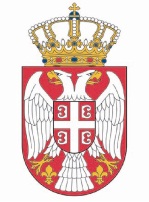 Republika SrbijaNarodna skupštinaKabinet predsednikaNAJAVA             Predsednica Narodne skupštine Republike Srbije Ana Brnabić, sastaće se sa šefom posmatračke Misije ODIHR-a Lambertom Zanijerom i predstavnicima te organizacije, u petak, 10. maja 2024. godine, sa početkom u 13.00 časova.Snimateljima i fotografima je omogućeno snimanje početka sastanka, nakon kojeg će uslediti saopštenje za javnost.    Akreditacije možete slati na e-mail: infosluzba@parlament.rs  